States of North America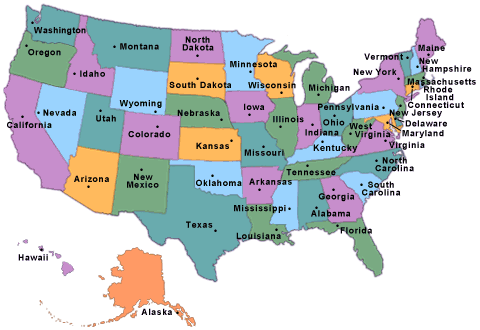 The flag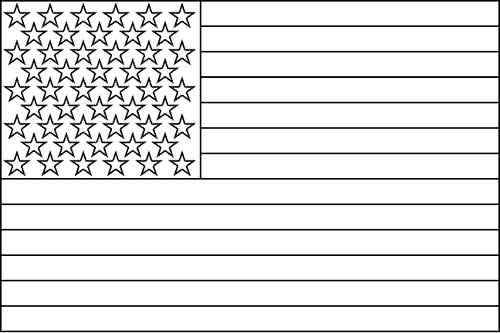 